Информационные технологии в профессиональной деятельностиЗакрытые тесты:1.  Как перенести фрагмент текста из начала в середину документа?Стереть старый текст, и набрать его на новом местеВырезать фрагмент текста, поместив его в буфер обмена. Затем установить курсор в средину документа, выполнить команду "Вставить"Выделить фрагмент текста, скопировать его в буфер обмена, установить курсор в средину документа, выполнить команду "Вставить"Данная операция в редакторе Word недоступна2. Какую нужно нажать кнопку в Microsoft Word для создания таблицы?3. Как включить на клавиатуре все заглавные буквы?Alt + CtrlCaps Lock Shift + CtrlShift + Ctrl + AltОткрытые тесты:4. В ячейке B1 записана формула =2*$A1. Какой вид приобретет формула, после того как ячейку B1 скопируют в ячейку C2?5. Поименованная область диска называется….7. Модем – это _________, согласующее работу _________ и телефонной сети. Вместо многоточий вставить соответствующие слова:Тесты на соответствие:9.Установите соответствие между видом работы и необходимым приложением10.Установите соответствие между операцией и меню ленты Microsoft Excel7Тесты на установление последовательности:12.В таблице Microsoft Excel 07 представлено количество спортсменов среди учащейся молодежи. Укажите последовательность шагов для построения гистограммы доли юношей спортсменов в каждой стране.Выбрать меню «Вставка»Удерживая клавишу CTRL выделить столбец «Юноши»Выделить  столбец «Страна»В группе «Диаграммы» выбрать «Гистограммы»13. Необходимо пронумеровать страницы, начиная со второй, текстового документа Microsoft Word 07.Установите последовательность шагов.В группе «колонтитулы» выбрать номер страницыВыбрать меню «Вставка»В меню «Конструктор» установить флажок «Особый колонтитул для первой страницы» Выбрать положение номера страницы на страницеСтатистикаЗакрытые тесты:1.По времени регистрации фактов статистическое наблюдение бывает:специально организованное;единовременное;выборочное;непосредственное.2. Укажите относительную величину структуры:оборотные средства фирмы за прошлый год выросли на 20%;оборотные средства фирмы за прошлый год увеличились в 1,2 раза;основные средства фирмы в 2 раза превышают оборотные средства;товарно – материальные ценности в оборотных средствах составляют 44%.3. Укажите относительную величину динамики:инвестиции в нефтедобывающую промышленность в 2009 году по сравнению с 2005 годом увеличились на 40%;план по добыче нефти за 2008 год перевыполнен на 210 млн. т;доля инвестиций в нефтедобывающую промышленность в 2009году составила 40% от общего объема инвестиций;в 2009 году инвестиции в нефтедобывающую промышленность в 1,6 раз превысили инвестиции в сельское хозяйство.Открытые тесты:5. При группировке ряда по количественному признаку получают _____ ряды.6. Под величиной _______ понимают разность между максимальным и минимальным значениями признака в каждой группе.7. При расчете относительных величин в числителе всегда находится показатель, отражающий явление, которое изучается, т.е. ________показатель, а в знаменателе – показатель, с которым производится сравнение, т.е. база сравнения.Тесты на соответствие:9.Установите соответствие между понятиями из левой и правой колонок таблицы:10. Установите соответствие между понятиями из левой и правой колонок таблицы:Тесты на установление последовательности:12.Определите последовательность этапов статистического исследования:сбор первичной статистической информации;составление плана и программы исследования; анализ статистической информации;сводка и группировка первичной информации;13. Для расчета взвешенной средней арифметической в интервальном вариационном ряду выполняются следующие последовательные операции:умножение каждого варианта на его частоту;определение середины каждого интервала;деление полученной суммы произведений варианты на его частоту на сумму частот;суммирование полученных произведений.Безопасность жизнедеятельностиЗакрытые тесты:1.Нарушение целостности, повреждение кости называется:растяжением;переломом;вывихом;ушибом.2.К переносчикам инфекционных заболеваний относятся:токсины;вирусы;бактерии;кровососущие насекомые.3.Для остановки артериального кровотечения необходимо:  наложить жгут выше раны и тугую повязку;наложить жгут ниже раны и тугую повязку;обеспечить пострадавшему полный покой; наложить повязку на рану.Открытые тесты:5. Регулярную российскую армию в начале XVIII века создал  _______ .6.Вооруженные силы Российской федерации состоятиз трех видов войск: Военно-морского флота,  Военно-воздушных сил,  _______  _______.7.Сводом законов войскового товарищества являются воинские _________.Тесты на соответствие:9.Установите соответствие между органами управления по делам гражданской обороны и ее структурой.10.Установите соответствие между группами опасных природных явлений:Тесты на установление последовательности:12.Укажите верную схему первой медицинской помощи при сотрясении головного мозга.Голове придать возвышенное положение, необходим холод в первые часы после травмы. Необходима срочная госпитализация больного. Больного надо уложить, согреть и успокоить.Лечебный комплекс должен обязательно включать постельный режим в течение 6—7 дней в легких случаях и 10—12 дней — в более тяжелых. 13.Укажите верную схему первой медицинской помощи при накладывании жгута.Под него кладут записку с указанием времени его наложения.Конечность перед накладыванием жгута  поднимают вверх.На место накладывания жгута предварительно накладывают какую - либо ткань.Жгут затягивают только до остановки кровотеченияДокументационное обеспечение управленияЗакрытые тесты:1.Разработка организационных документов в организациях и на предприятиях:формальное, традиционное требование, не имеющее практического значения;необходимость при возникновении конфликтных ситуаций;создание нормативной базы для организации правоотношений;повышение престижа организации.2. Правовой акт, определяющий порядок образования, права, обязанности и организацию работы учреждения на длительный период времени:приказ;положение;договор;устав.3.Документ, регламентирующий деятельность конкретного должностного лица:должностная инструкция;указание;приказ;служебная записка.Открытые тесты:5.Запись информации на различных носителях по установленным правилам  называется __________ и представляет собой процесс создания и оформления документов.6. ___________ документы содержат юридически властные предписания субъектов исполнительной власти, адресатами которых являются конкретные организации, структурные подразделения, должностные лица или работники.7. __________ документ  обладает необходимым для управленческой деятельности свойством – юридической силой, что означает, что документ может служить подлинным доказательством заключенной в нем информации.Тесты на соответствие:9. Установите соответствие между понятиями из левой и правой колонок таблицы:10. Установите соответствие между понятиями из левой и правой колонок таблицы:Тесты на установление последовательности:12. Определите последовательность этаповобработки  внутренних документов:исполнение и направление в дело;составление проекта и его согласование;регистрация;оформление и подписание.13. Определите последовательность этапов  обработки  исходящих документов:составление проекта документа и его согласование;подписание (согласование, утверждение, простановка оттискапечати) и регистрация;проверка правильности оформления документа, печать;отправка первого экземпляра документа адресату иподшивка второго экземпляра в дело.Правовое обеспечение профессиональной деятельностиЗакрытые тесты:1. Нормальная продолжительность рабочего времени работников в учреждении не может превышать:36 часов в неделю;48 часов в неделю;40 часов в неделю; 50 часов в неделю.2. Работники имеют право расторгнуть трудовой договор, заключенный на неопределенный срок, предупредив об этом работодателя письменно:за 2 дня;за 1 месяц;за 2 недели;за 3 месяца.3. При увольнении работника выплата всех сумм, причитающихся ему от учреждения, производится:через неделю после увольнения;когда будут деньги в кассе;в день увольнения;по усмотрению работодателя.Открытые тесты:5. Некоммерческие организации – это юридические лица, существующие за   счет добровольных ________.6. Для общества с ограниченной ответственностью учредительными     документами являются _________ и учредительный договор7.Срок,  отведенный законодательством для государственной регистрации    юридического лица  5 _______ днейТесты на соответствие:9. Установите  соответствие между понятиями из левой и правой колонок таблицы:10. Установите  соответствие: между понятиями из левой и правой колонок таблицы:Тесты на установление последовательности:12. Установите  последовательность принятия федеральных законов в Российской Федерации:законодательная инициатива и предварительное рассмотрение законопроекта;рассмотрение Советом Федерации законов, принятых Государственной Думой и их одобрение;рассмотрение законопроектов и принятие законов Государственной Думой;подписание и обнародование законов Президентом РФ.13. Установите последовательность действий  в порядке  государственной регистрации  юридического лица:подача в налоговый орган заявления (по определенной форме);оплата государственной пошлины  за государственную регистрацию юридического лица;вновь созданная организация обязана встать на учет в государственных внебюджетных фондах (ПФР, ФОМС, ФСС);налоговый орган через пять рабочих дней выдает документ о постановке на учет и о внесении организации в Единый государственный реестр юридических лиц.МенеджментЗакрытые тесты:1.Содержание какого понятия отражает следующее определение - особый вид деятельности, который позволяет объединить усилия работников организации по достижению общей цели:менеджмент;управление;функция менеджмента;маркетинг.2.К элементам среды непрямого действия в менеджменте относятся:поставщики, потребители, конкуренты, законы и государственные органы;трудовые ресурсы;международные события, состояние экономики, НТП, политические факторы;трудовые ресурсы, состояние экономики, НТП, политические факторы.3. Важным вкладом «школы научного управления» в практику управления было:систематическое использование средств стимулирования труда с целью заинтересованности персонала в повышении его производительности труда;создание универсальных принципов управления;перенос центра внимания в управлении по выполнению задач на отношения между людьми;применение в управлении математики, статистики и др.4.Системный подход к управлению основывается на представлении об организации как:закрытой  системе, ориентированной  на длительное существование благодаря безупречной работе каждого из ее элементов;открытой  системе, которая является совокупностью взаимосвязанных элементов, ориентированных на достижение целей в условиях меняющейся внешней среды;системе  взаимосвязанных элементов, каждый из которых выполняет одну  функцию, которая обеспечивает существование организации в долгосрочной перспективе;закрытой  системе, ориентированной  на длительное существование благодаря использованию собственных ресурсов.5. Ситуационный подход к управлению основывается на предположении, что пригодность и эффективность различных методов управления определяется:системой отношений, которая сложилась в коллективе;ситуацией, в которой оказалась организация;совершенством владения менеджером приемами и методами управления;уровнем риска при принятии решений.6.Предприниматель — это человек, который….принимает решение и стремится  его выполнить, полагаясь на классические методы управления;принимает решения и стремится достичь цели, проявляя гибкость, рискуя, отказываясь от нежизнеспособных идей;ищет новые возможности в бизнесе, но не желает рисковать собственным капиталом;предпочитает децентрализацию в управлении, не использует неформальные связи.7.Анализ конкурентов организации проводится с целью:определения их стратегии и сильных сторон;определения их целей и сильных сторон;определения их целей, стратегий, сильных и слабых сторон;определения стратегии;8.Задачи менеджмента: организация производства конкурентоспособных товаров, совершенствование производственного процесса, повышение качества продукции, повышение  затрат  на производство;организация производства неконкурентоспособных товаров, совершенствование производственного процесса, повышение качества продукции, снижение  затрат  на производство; организация производства конкурентоспособных товаров, совершенствование производственного процесса, повышение качества продукции, снижение  затрат  на производство;организация производства конкурентоспособных товаров, повышение качества продукции, снижение  затрат  на производство.9.Для менеджера основным лимитирующим показателем в работе является:ограниченность  ресурсов (материальных, трудовых, финансовых);экономический климат в стране;политический климат в стране;спрос  на продукцию его предприятия.10.Как можно объяснить сущность принципа «подчиненность личного интереса общему»?в организации всегда должен учитываться только личный интерес руководителей организации;интерес одного работника должен преобладать над интересами организации в целом;интерес отдельных менеджеров должен преобладать над интересами отдельных групп работников;в организации интересы одного работника или группы не должен преобладать над интересами организации в целом.11.К внешней среде организации непрямого действия относятся:состояние экономики, изменения в политике, социальная культура, НТП, технологии, групповые интересы, международная среда;поставщики, трудовые ресурсы, законы и учреждения государственного регулирования, потребители, конкуренты;цели, кадры, задачи, структура, технология, организационная культура;планы, прогнозы, организационная структура, мотивация, контроль;12.К внутренней среде относятся:поставщики, трудовые ресурсы, законы и учреждения государственного регулирования, потребители, конкуренты;состояние экономики, изменения в политике, социальная культура, НТП, технологии, групповые интересы, международная среда;цели, кадры, задачи, структура, технология, организационная культура;планы, прогнозы, организационная структура, мотивация,  контроль.13.Когда осуществляется текущий контроль в организации?после выполнения определенных работ;до фактического начала выполнения определенных работ;тогда, когда удобно коллективу;в ходе проведения определенных работ.14.Основные (общие) функции управления реализуются в следующем порядке:планирование, организация, мотивация, контроль;организация, планирование, контроль, мотивация;планирование, организация, контроль, мотивация;мотивация, контроль, планирование, организация;15.Оперативные планы разрабатываются сроком на:полгода, месяц, декаду, неделю;по рабочим дням;3-5 лет;1 год.Открытые тесты:22.Руководитель, которому свойственно минимальное вмешательство в работу коллектива относится к _______ типу, при этом он является посредником, помогает сотрудникам наладить контакт, снабжает подчиненных материалами и информацией.23.___________ – одна из основных функций управления, т. е. обособившийся вид деятельности, представляет собой процесс побуждения себя и других к деятельности, направленной на достижение целей организации. 24. ____________ среда – комплекс факторов, оказывающих непосредственное влияние на производственную и финансово-хозяйственную деятельность компании.25. ______________ – лица, выполняющие главную функцию и осуществляющие общее руководство предприятием, его службами и подразделениями.26. _______________  является важнейшей функцией управления, позволяет поддерживать пропорциональность производства, слаженную работу всех подразделений предприятия, рационально использовать имеющиеся материальные, трудовые и финансовые ресурсы.27. При ___________   производстве  производственный процесс расчленяется на отдельные операции, что позволяет добиваться специализации оборудования, широкого внедрения автоматизации и механизации производства и ритмичной работы предприятия.28.   В соответствии со школой _______    ________  А. Файолем разработаны универсальные принципы управления: разделение труда, дисциплина, единоначалие, полномочия и ответственность, вознаграждение персонала, подчиненность личных интересов общим.29. ___________  менеджмент ориентируется на групповую форму организации труда, используется механизм коллективной ответственности, при котором члены группы участвуют в принятии управленческих решений и несут ответственность за их реализацию, является одним из самых эффективных в мире.30.___________ – это заключительная функция цикла менеджмента, которая  заключается в наблюдении за ходом производственных процессов, выявлении отклонения от них. 31. __________– это конкретное состояние отдельных характеристик организации, достижение которых является для неё желательным и на достижение которых направлена её деятельность.32.Метод ________  помогает сбалансировать свои внутренние сильные и слабые стороны с теми благоприятными возможностями и факторами угрозы, с которыми придется предприятию столкнуться. 33. Руководителями являются все люди, которые возглавляют тот или иной коллектив: директоры предприятий, школ и др. Однако не всех их можно назвать __________, которые  работают на конкретный экономический результат: получение прибылии достижение эффективности производства.34. __________ ________ – это совокупность существующих в организации общечеловеческих и профессиональных ценностей, норм, убеждений и образцов поведения, которые вместе с менеджером разделяют работники предприятия.35.В менеджменте _________ – это передача менеджером полномочий и ответственности за выполнение задач одному или нескольким подчиненным.36. Любое общение, в том числе и деловое – это, прежде всего _________ , т.е. обмен информацией, значимой для участников общения.Тесты на соответствие:43.Установите соответствие между понятиями из левой и правой колонок таблицы:44.Установите соответствие между понятиями из левой и правой колонок таблицы:45.Установите соответствие между понятиями из левой и правой колонок таблицы:46.Установите соответствие между понятиями из левой и правой колонок таблицы:47.Установите соответствие между понятиями из левой и правой колонок таблицы:48.Установите соответствие между понятиями из левой и правой колонок таблицы:49.Установите соответствие между понятиями из левой и правой колонок таблицы:50.Установите соответствие между понятиями из левой и правой колонок таблицы:51.Установите соответствие между понятиями из левой и правой колонок таблицы:52.Установите соответствие между понятиями из левой и правой колонок таблицы:Тесты на установление последовательности:57. Установите последовательность выполняемых функций в менеджменте:организация;контроль;планирование;мотивация.58. Расставьте по порядку этапы подготовки и принятия решений:выработка возможных вариантов действий;обоснование и принятие оптимального решения;определение целей с учетом конкретной ситуации и формулирование проблемы;сбор и изучение необходимой информации.59. Расставьте по порядку этапы выполнения управленческого решения:внесение корректив;составление организационного плана;контроль за ходом выполнения решения;доведение решения до исполнителей.60. Распределите по порядку этапы подбора менеджеров при устройстве на работу:тестирование, ролевые игры, профессиональное испытание;принятие решения о приеме;предварительная отборочная беседа и заполнение бланка заявления;проверка рекомендаций и послужного списка.61. Определите последовательность этапов процесса стратегического планирования  на предприятии:миссия и цели предприятия;выбор стратегии;проведение «SWOT-анализа»;реализация стратегии и ее оценка.62. Определите последовательность стадий процесса творческого мышления при принятии управленческих решений:подготовка и мыслительные усилия;оценка;инкубация;озарение.63. Определите последовательность  этапов проведения делового совещания:контроль за выполнением решения;подведение итогов и принятие решения;проведение;подготовка.64.Определите последовательность  этапов делового общения:непосредственный контакт менеджера с другими лицами;создание условий и психологических предпосылок эффективных коммуникаций;познание и составление первичного психологического портрета;осознание менеджером результатов и последствий контакта.65.Определите последовательность  этапов проведения «SWOT-анализа»:определение благоприятных возможностей внешней среды;определение факторов угрозы внешней среды;определение слабых сторон предприятия;определение сильных сторон предприятия.66.Определите последовательность  этапов ценообразования в условиях рыночной экономики:анализ рыночной  цены  на аналогичную продукцию;формирование плановой  цены;расчет планируемых  издержек  производства;определение уровня  прибыли планируемой продукции.Экономика организацииЗакрытые тесты:1.Как классифицируются предприятия по целям деятельности?акционерные общества и унитарные предприятия;малые, средние, крупные;коммерческие и некоммерческие;совместные и иностранные.2.Как называется самостоятельная, инициативная деятельность граждан, направленная на получение прибыли или личного дохода и осуществляемая от своего имени, на свой риск и под свою имущественную ответственность?экономическая;торговая;производственная;предпринимательская.3.Что подразумевает принцип коммерческого расчета «самофинансирование»?необходимость соизмерения затрат и результатов хозяйственной деятельности предприятия;ответственность перед потребителями за количество и качество поставляемой продукции, своевременность ее поставки, а перед поставщиками, банками, государством – по принятым или установленным обязательствам;получение экономической прибыли;финансирование расширенного воспроизводства на предприятии за счет собственных источников, частично – за счет привлечения заемного капитала, но не за счет бюджетных средств.4.Как называется прибыль, остающаяся в распоряжении предприятия после уплаты налогов и обязательных платежей?балансовая;чистая;налогооблагаемая;льготируемая.5. Как классифицируются работники по признаку участия в производственной деятельности?промышленно-производственный персонал и непромышленный персонал, занятый неосновной деятельностью;рабочие и служащие;рабочие основные и вспомогательные;промышленный персонал и администрация.6.Производство продукции в расчете на 1 работника или в единицу времени – это показатель, отражающий…эффективность использования активов;уровень производительности труда;трудоемкость производства;качество продукции.7.Показатель, определяемый отношением затрат труда к объему произведенной продукции, характеризует…ресурсоемкость;капиталоемкость;энергоемкость;трудоемкость.8.Как классифицируются основные средства по роли в процессе создания стоимости?активные и пассивные;производственные и непроизводственные;собственные и заемные;машины и оборудование, здания и сооружения, рабочий и продуктивный скот.9.Здания, сооружения относятся к…пассивным основным средствам;активным основным средствам;предметам труда;оборотным средствам.10.Сумма затрат на приобретение, возведение основных средств, включая расходы на их доставку и монтаж определяет…первоначальную стоимость основных фондов;восстановительную стоимость основных фондов;остаточную стоимость основных фондов;среднегодовую стоимость основных фондов.11.Уменьшение стоимости основного средства до окончания срока службы вследствие снижения затрат на его воспроизводство по мере того, как аналогичные начинают производиться дешевле, называется…физическим износом;моральным износом;амортизацией;фондоемкостью.12.Отношение среднегодовой стоимости основных производственных фондов к среднегодовой численность работающих определяет ….фондоотдачу;фондовооруженность;фондооснащенность;фондоемкость.13.Отношение чистой прибыли к сумме собственного капитала предприятия за отчетный период определяет….рентабельность совокупного капитала;рентабельность продаж;рентабельность собственного капитала;рентабельность активов.14. Как называются предметы труда, которые, однократно участвуя в процессе производства, полностью перенесут свою стоимость на продукцию?основные производственные фонды;материалы;внеоборотные активы;оборотные производственные фонды.15. Что из нижеперечисленного не относится к фондам обращения?производственные запасы;денежные средства в кассе, на расчетных и валютных счетах;готовая продукция;краткосрочная дебиторская задолженность.Тесты открытые:22. По источникам образования различают капитал  собственный и ______.23. Коэффициент оборачиваемости оборотных средств  К об  определяется по формуле _________. 24.Процентное отношение прибыли к полной себестоимости реализованной продукции представляет уровень_________ продукции.25. Сумма __________ выражает в денежной форме величину износа основных производственных фондов  за определенный период времени.26. ________необходима для планирования, учета и контроля затрат на производство конкретного вида продукции, анализа формирования затрат, проектирования цен.27. ___________ ставки и оклады устанавливаются на основе тарифных договоров в соответствии со сложностью труда, его ответственностью, уровнем цен на предметы потребления, ситуацией на рынке труда.28. _______	  ________ сохраняют свою натуральную форму в течение всего времени их использования и переносят свою стоимость на стоимость готовой продукции по частям по мере износа.29. Главным финансовым результатом коммерческой деятельности предприятия  и основным источником расширения производства, инвестиций, решения социальных и экологических задач является ______.30. __________ ______ определяется количеством продукции, вырабатываемой  в единицу времени или количеством рабочего времени, затрачиваемого на единицу продукции.31. Фондоотдача основных производственных фондов рассчитывается как отношение ___________ к  среднегодовой стоимости основных фондов.32. Уменьшение  коэффициента фондоёмкости  свидетельствует о ______  эффективности  использования основных производственных фондов.33. В соответствии с рыночным принципом определяющим фактором ___________ является конъюнктура рынка, спрос и предложение товара и другие рыночные факторы.34.__________	___________ продукции рассчитывается как разность выручки от реализации продукции и себестоимости реализованной продукции (включая управленческие расходы и расходы на реализацию)35.Показатель, характеризующий размер затрат на единицу продукции называется __________  __________.36. Цена, по которой товар приобретается населением у торговых предприятий, на рынках и является ценой конечного потребления, называется  ___________.Тесты на соответствие:43. Установите соответствие между понятиями из левой и правой колонок таблицы:44. Установите соответствие между понятиями из левой и правой колонок таблицы:45. Установите соответствие между понятиями из левой и правой колонок таблицы:46. Установите соответствие между понятиями из левой и правой колонок таблицы:47. Установите соответствие между понятиями из левой и правой колонок таблицы:48. Установите соответствие между понятиями из левой и правой колонок таблицы:49. Установите соответствие между понятиями из левой и правой колонок таблицы:50.Установите соответствие между понятиями из левой и правой колонок таблицы:51.Установите соответствие между понятиями из левой и правой колонок таблицы:52.Установите соответствие между понятиями из левой и правой колонок таблицы:Тесты на установление  последовательности:57. Установите последовательность выполняемых действий при расчете полной себестоимости  товара: определить затраты, связанные с выплатой зарплаты и отчислениями во внебюджетные фонды; амортизационные отчисления;прибавить затраты на реализацию;просуммировать все издержки, связанные с закупкой сырья и материалов, необходимых для производства, а также затраты на энергоресурсы;определить производственную стоимость товара.58. Дайте определение фондовооруженности, используя следующие слова:работников предприятий;производственными фондами;оснащенность;основными;59. Установите последовательность выполняемых действий при расчете рентабельности производства:определить балансовую прибыль на основании данных бухгалтерского баланса;умножить на 100%;разделить балансовую прибыль на сумму среднегодовой стоимости оборотных средств и основных фондов;определить сумму среднегодовой стоимости оборотных средств и основных фондов.60. Установите последовательность выполняемых действий при определении  чистой прибыли:определить прибыль от реализации без НДС;суммировать сальдо операционных доходов и расходов;вычесть налог на прибыль;вычесть коммерческие  и управленческие расходы.61.Установите последовательность выполняемых действий при определении  размераежемесячных амортизационных отчислений:умножить первоначальную стоимость имущества на месячную норму амортизации;произведение первоначальной стоимости имущества и месячной нормы амортизации разделить на 100%;определить месячную норму амортизации, разделив годовую норму амортизации  на 12 месяцев;рассчитать годовую норму амортизации,  разделив единицу на срок эксплуатации (в годах) и умножить на 100%.62.Установите последовательность выполняемых действий при определении  продолжительности 1 оборота оборотных средств предприятия за год:умножить 360 дней на остаток оборотных средств предприятия;определить остаток оборотных средств предприятия на конец года;разделить произведение 360 дней и остатка оборотных средств на выручку от реализации продукции;определить выручку от реализации продукции по данным баланса.63. Расставьте по порядку этапы определения уровня рентабельности продукции:рассчитать  отношение прибыли к полной себестоимости в процентах;определить выручку от реализации;рассчитать прибыль;определить производственную себестоимость и затраты на реализацию.64. Расставьте по порядку этапы ценообразования:анализ цен конкурентов;выбор метода ценообразованияи установление окончательной цены;анализ издержек производителя;выбор цели ценообразованияи определение спроса.65.Установите последовательность выполняемых действий при определении остаточной стоимости основных фондов:уменьшить первоначальную стоимость на сумму накопленной амортизации;определить сумму накопленной амортизации за весь период эксплуатации;рассчитать сумму годовой амортизации;определить первоначальную стоимость основных фондов.66.Установите последовательность выполняемых действий при определении уровня товарной продукции:определить размер продукции, которая использовалась внутри предприятия для дальнейшего производства;определить размер реализованной продукции;умножить на 100%;рассчитать отношение реализованной продукции к валовой продукции.А) 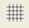 Б) 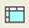 В) 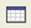 Г) 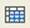 1. Просмотр страниц в сети Интернет  А) Графический редактор2. Поиск Закона об образовании       Б) Microsoft Word3. Редактирование текстаВ) СПС Консультант +4. Коррекция фотографииГ) Браузер1. Изменение размера шрифта  А) Разметка страницы2. Изменение ориентации листаБ) Главная3. Построение графика       В) Формулы4. Вычисление суммы чисел в группе ячеек   Г) ВставкаСтранаДевушкиЮношиИталия37%36%Россия25%30%Дания32%24%Украина18%21%Швеция33%28%Польша23%34%1. Организационная форма статистического наблюденияА) Выборочное наблюдение2. Специально организованное статистическое наблюдениеБ) Ежегодная перепись скота, проводимая по состоянию на 1 января3. Прерывное (текущее) наблюдениеВ) Отчетность4. Несплошное наблюдениеГ) Социологические обследования1.Атрибутивный признакА) Стаж работы2.Количественный признакБ) Пол человека3. Факторный признакВ) Размер заработной платы4.Результативный признакГ) Фонд оплаты труда1.Федеральный уровеньРегиональные центры МЧС России2. Региональный уровеньМинистерства комитеты, главные управления по делам гражданской обороны и чрезвычайным ситуациям (ГОЧС) субъектов РФ.3. Территориальный уровень Министерства по делам гражданской обороны, чрезвычайным ситуациям и ликвидации последствий стихийных бедствий (МЧС России).4. Местный уровеньУправления (отделы) по делам ГОЧС органов местного самоуправления.1. ГеологическиеПриродные пожары.2. МетеорологическиеНаводнения, сели, цунами, снежные лавины.3. ГидрологическиеЗемлетрясения, извержения вулканов, оползни, обвалы.4. ПриродныеУраганы бури, смерчи.1. Организационные документы А) Приказ2. Распорядительные документыБ) Устав организации3.Справочно-информационные документыВ) Трудовой договор4. Документы по личному составуГ) Справка1. РезолюцияА) Проставляется при необходимости заверения подписи должностного лица на определенных видах документов2. Заголовок к текстуБ) Наносится на документ рукописным способом должностным лицом, в компетенцию которого входит рассмотрение данного документа и принятие решения об организации его исполнения3. Оттиск печатиВ) Обязательный реквизит, который  должен указываться на  всех документах организации: внутренних и исходящих4. Наименование организацииГ) Включает в себя краткое содержание документа и оформляется перед текстом документа1.Производственный кооператив (артель)А)Коммерческая организация, не наделённая правом собственности на закреплённое за ней собственником имущество. Имущество является неделимым и не распределяется по вкладам (долям, паям), в том числе между работниками предприятия. 2.Унитарное предприятие  Б) Коммерческая организация, созданная путём добровольного объединения граждан на основе членства для совместной производственной и иной хозяйственной деятельности.3.Полное товарищество В) Хозяйственное общество, уставный капитал которого разделён на определённое число акций. Участники акционерного общества (акционеры) не отвечают по его обязательствам и, тем самым, их возможные потери ограничены стоимостью принадлежащих им акций4.Акционерное общество Г)Вид хозяйственных товариществ, участники которого (полные товарищи) в соответствии с заключённым между ними учредительным договором занимаются предпринимательской деятельностью от имени товарищества и несут солидарно – субсидиарную ответственность по его обязательствам принадлежащим им имуществом1. Право работодателяА) Соблюдать трудовую дисциплину2. Право работникаБ) Обеспечивать безопасность труда и условия, отвечающие требованиям охраны и гигиены труда3. Обязанность работодателяВ) Своевременно и в полном объеме получать  заработную плату в соответствии со своей квалификацией, сложностью труда, количеством и качеством выполненной работы4. Обязанность работникаГ) Поощрять работников за добросовестный эффективный трудСтиль управленияХарактеристика1. АвторитарныйА) Зависит от конкретной ситуации в коллективе2.ДемократическийБ) Нетребователен к сотрудникам и не любит контролировать их работу3. ЛиберальныйВ) Высокая концентрация власти4. Сочетание нескольких стилейГ) Принятие важных решений на основе консультаций и обсуждения.Школа управления в менеджментеОсновоположник школы1. Школа научного управленияА) Мейо и Фоллет2.Школа административного управленияБ) Чандлер3. Школа человеческих отношенийВ) Файоль4.Ситуационный подходГ) ТейлорФакторы, влияющие на принятие управленческих решенийВиды факторов1.Финансовая и кредитная политика государстваА) Факторы косвенного  воздействия внешней среды2. Способности руководителяБ) Факторы прямого воздействия внешней среды3. КонкуренцияВ) Факторы внутренней среды4. Ресурсы (финансы, время, оборудование и др.)Г) Психологические факторыТип производстваПринципы организации1.Массовое производствоА) Ограниченная и периодически повторяющаяся номенклатура изделий2.Серийное производствоБ) Каждое рабочее место оснащено специальным оборудованием,  инструментами и расположено по ходу технологического процесса3.Единичное производствоВ) Небольшая партия продукции1. Японская модель менеджментаА) Жесткая структура управления и субординация, медленная обратная связь, иерархичность, высокая степень централизации2. Американская модель менеджментаБ) Ответственность и большой объем полномочий; качество и инновации; техническая подготовка менеджеров3. Европейская  модель менеджментаВ) Процесс принятия решений быстрый: сверху вниз, индивидуальность принятия решения менеджером4. Российская модель менеджментаГ) Процесс принятия решений: снизу вверх, принятие решения по принципу консенсуса; решение принимается долго, реализуется быстро.Виды мотивацииСодержание1. Материальная мотивацияА) Фото на доске почета, грамота2. Моральная мотивацияБ) Льготы и услуги предприятия для сотрудников3. Социальная мотивацияВ) Выплата сотрудникам заработной платы, премий4. Материальная неденежная мотивацияГ) Создание условий для творческой работы в дружном коллективеТип темпераментаХарактеристика1. ХолерикА) Человек с сильной нервной системой, обладает быстрой  реакцией, его поступки обдуманны, он жизнерадостен2. СангвиникБ) Человек со слабой нервной системой, обладающий повышенной чувствительностью даже к слабым раздражителям, замкнут3. ФлегматикВ) Человек, который  реагирует очень быстро,  не успевает себя сдержать, проявляя нетерпение,  резкий в  движениях и  вспыльчивый4. МеланхоликГ) Человек со слабой нервной системой,  неразговорчив, эмоции проявляет замедленно, обладает высокой работоспособностьюВиды потребностейХарактеристика1. ФизиологическиеА) Страхование, защита, финансовая независимость2. Социальные Б) Стремление к творчеству, участие в принятии решений3. Потребность в самовыраженииВ) Пища, вода, жилье, отдых, одежда4. Потребность в безопасности и стабильностиГ) Хорошие человеческие отношения, принадлежность к какой-либо социальной группеВиды властиОсобенности  влияния1.Власть, основанная на принужденииА) Влияние на сотрудников с помощью премий, повышения зарплаты, льгот2. Власть, основанная на вознагражденииБ) Влияние на сотрудников с помощью страха: угрозы потерять место, быть пониженным в должности3. Власть, основанная на авторитете и знанияхВ) Влияние на сотрудников с помощью высоких личных качеств и выдающихся способностей4. Власть, основанная на примереГ) Влияние на сотрудников через безусловное лидерство для своих подчиненных в профессиональном и организационном отношенияхФакторы оценки предприятия при «SWOT-анализе»Характеристика факторов1. Сильные стороны предприятияА) Быстрый рост рынка2. Слабые стороны предприятияБ) Хорошая репутация у потребителей3. Благоприятные возможностиВ) Изменение нужд и вкусов покупателей4. Факторы угрозыГ) Наличие устаревшей техникиКонцепции маркетингаОпределение1. Концепция совершенствования производстваА) предполагает активный спрос на товары и услуги высокого качества с лучшими характеристиками2. Концепция совершенствования товараБ) предполагает, что предприятие добивается успеха среди потребителей товаров и услуг за счет значительных усилий в сфере сбыта и стимулирования3. Концепция интенсификации коммерческих усилийВ) предполагает, что основой достижения цели   предприятия является определение нужд и потребностей покупателей и их удовлетворение более эффективными, чем у конкурентов, способами.4. Концепция социально-этического маркетингаГ) предполагает, что потребители будут благожелательны к тем товарам, которые широко распространены  и доступны по ценеВид прибылиСодержание прибыли1. БалансоваяА) прибыль от реализации продукции, работ, услуг и внереализационных операций;2. ВаловаяБ) прибыль до вычетов и отчислений3. НалогооблагаемаяВ) прибыль, представляющая базу для расчета налогов и их последующего перечисления в бюджет;4.ЧистаяГ) прибыль, оставшаяся в распоряжении организации после выплат и отчисленийВиды стоимости ОПФОпределение1. Восстановительная стоимостьА) Сумма фактических затрат на приобретение, транспортировку, монтаж2. Первоначальная стоимостьБ) Стоимость основных средств, еще не перенесенная на готовую продукцию3. Остаточная стоимостьВ) Стоимость реализации физически изношенных основных фондов при их списании4. Ликвидационная стоимостьГ) Стоимость, полученная путем индексации или прямого пересчета1.Планирование, ориентированное на долгосрочную перспективу, которое определяет основные направления развития хозяйствующего субъектаА) Оперативно-производственное2.Планирование, которое  конкретизирует показатели тактического плана с целью организации повседневной ритмичной работы предприятия Б) Тактическое3. Планирование, предназначенное для оценки целесообразности внедрения того или иного мероприятия (проекта)В) Стратегическое4. Планирование, ориентированное на принятие решений о том, как должны быть распределены ресурсы организации для достижения стратегических целей.Г) Бизнес-планирование1.Основные расходыА) Связаны с организацией, управлением и обслуживанием производства2. Постоянные затратыБ) Затраты, величина которых не изменяется в зависимости от роста объема производства3. Переменные затратыВ) Непосредственно связаны с технологическим процессом4.Накладные расходыГ) Находятся в прямой зависимости от изменения объема производства1. Федеральные налогиА) Транспортный налог2. Региональные налогиБ) Налог на добавленную стоимость3. Местные налогиВ) ЕНВД4. Специальный налоговый режимГ) Земельный налогСпособы начисления амортизацииСодержание1. Линейный способА) Применяют, исходя из первоначальной стоимости объекта основных средств и соотношения, в числителе которого число лет, остающихся до конца срока  полезного использования, а в знаменателе – сумма чисел лет срока полезного использования объекта2. Способ уменьшаемого остаткаБ) Применяют, исходя из натурального показателя объема продукции в отчетном периоде и соотношения первоначальной стоимости объекта основных средств и предполагаемого объема продукции за весь срок полезного использования объекта3. Способ списания стоимости по сумме чисел лет срока полезного использованияВ) Применяют, исходя из первоначальной стоимости и нормы амортизации4.Способ списания стоимости пропорционально объему продукцииГ) Применяют, исходя из остаточной стоимости объекта основных средств на начало отчетного года и нормы амортизацииПоказатели эффективности использования оборотных средств:Значение показателей1. Коэффициент оборачиваемостиА) Показывает сумму реализованной продукции, приходящейся на 1 рубль оборотных средств2. Коэффициент загрузкиБ) Показывает, сколько рублей прибыли приходится на один рубль, вложенный в оборотные активы3. Длительность оборотаВ) Показывает, какое количество оборотных средств приходится на 1 рубль реализованной продукции4. Рентабельность оборотных средствГ) Определяет время, в течение которого оборотные средства совершают полный кругооборотВиды фондов:Направления использования:1.Амортизационный фондА) Для финансового обеспечения производственного развития организации2.Резервный фондБ) Для приобретения объектов  основных фондов3. Фонд потребленияВ) Для материального поощрения работников организации4. Фонд накопленияГ) Для покрытия непредвиденных потерьВиды рентабельностиФормула расчета рентабельности1. Рентабельность основных фондовА) Р=(Балансовая прибыль / (Основные фонды + Оборотные средства) * 100%2. Рентабельность производстваБ) Р =(Прибыль от  реализации /Себестоимость)*100%3. Рентабельность продукцииВ) Р=(Прибыль чистая /Стоимость Основных фондов)*100%4. Рентабельность продажГ) Р=(Валовая прибыль / Выручка)*100%